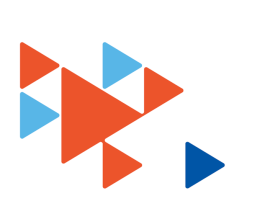 Центр занятости в помощь студентам!11 апреля 2024 года Каменск-Уральский центр занятости в рамках первого этапа Всероссийской ярмарки трудоустройства провел встречу со школьниками и студентами - участниками Чемпионата Свердловской области «Абилимпикс» по компетенции «Веб-разработка (программирование)». В этом году участники соревновались на площадке Каменск-Уральского политехнического колледжа. На мероприятие к ребятам с ограниченными возможностями присоединились и студенты-первокурсники.Молодые люди поделились тем, что еще не проходили практику и не работали, поэтому не совсем понимают, как правильно начать подготовку к поиску работы. Начальник отдела содействия трудоустройству Ирина Оплетаева познакомила студентов с возможностями Центра занятости при оказании услуги трудоустройства молодежи и людей с ограниченными возможностями здоровья. Также она рассказала, какие ресурсы можно использовать для самостоятельного поиска работы.О том, как составить резюме и готовиться к собеседованию, рассказала психолог Центра занятости Алена Спирина. А как преодолеть тревогу и страх при поиске работы, ребята узнали на экспресс-тренинге «Чего боятся страхи». Встреча прошла активно и позитивно. Студенты поблагодарили сотрудников Центра занятости за ценную информацию и неформальную, дружественную атмосферу.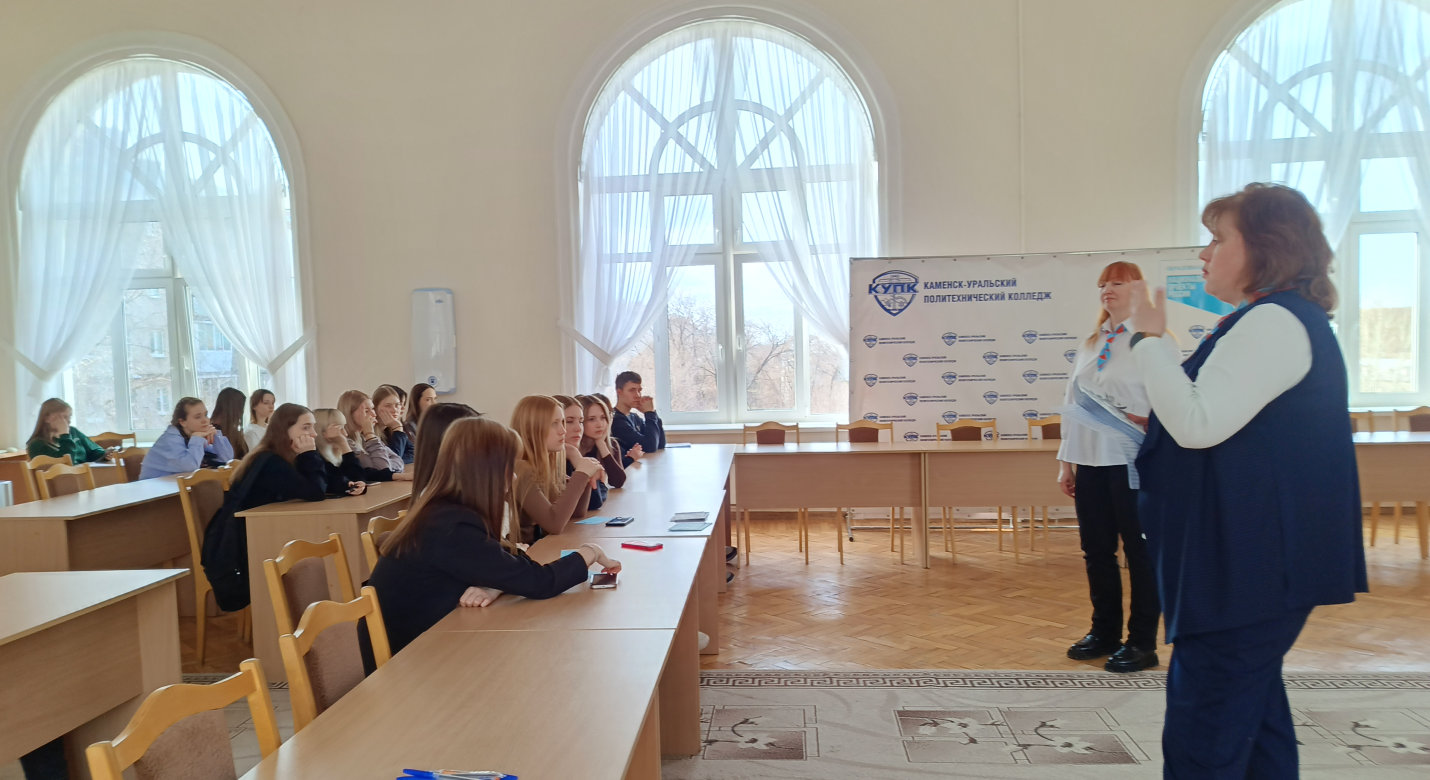 